♪　♪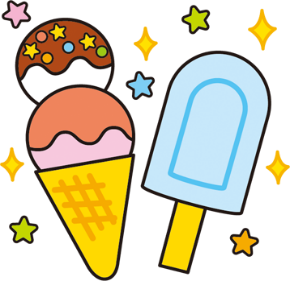 　（　　　　　　　　　　　　　　　）いつをしたかもち（○をつける）（で）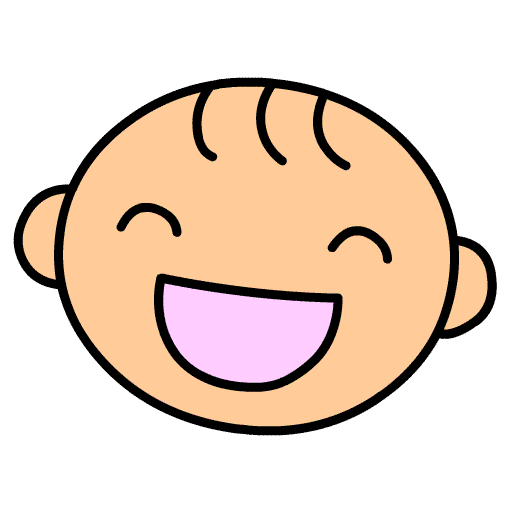 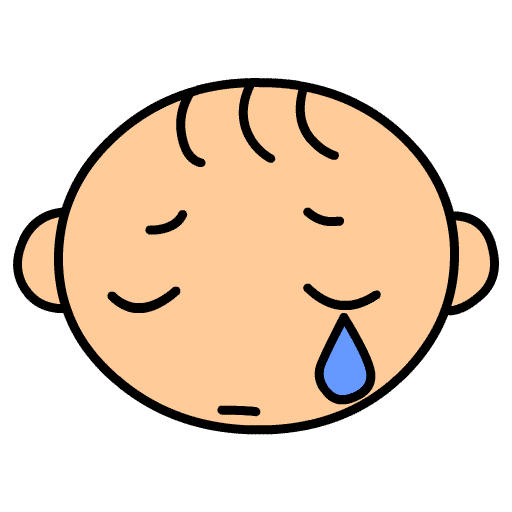 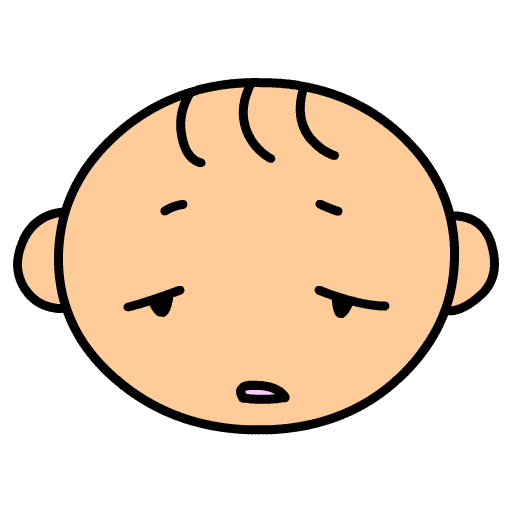 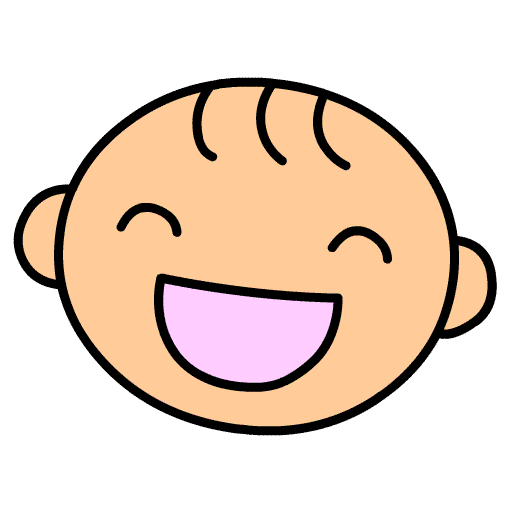 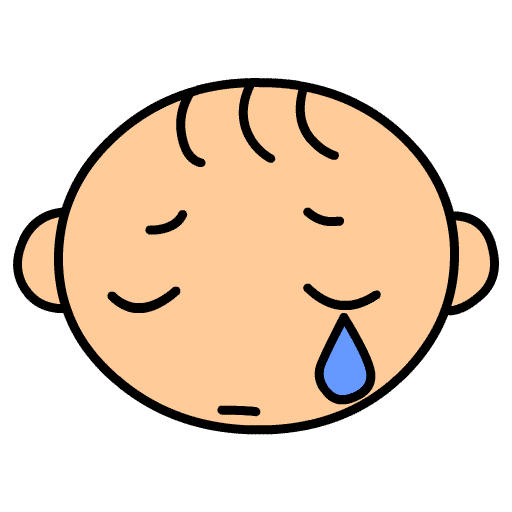 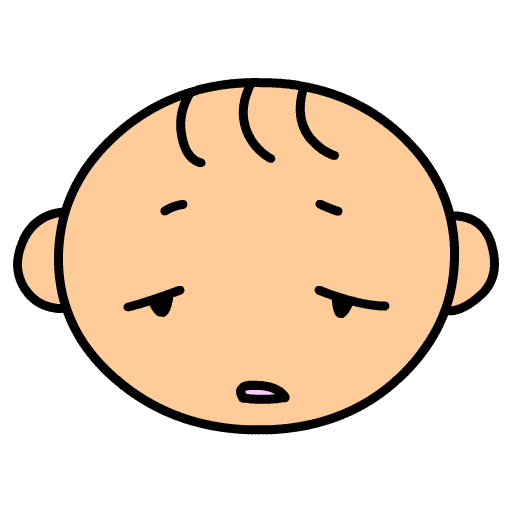 １２３４きゅう５６（で）